6e Garçons6e Garçons6e Garçons6e GarçonsPlaceNomsPrénomsN° DossardN° Dossard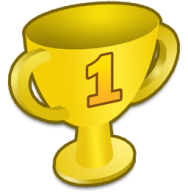 1BEJOTYoann802802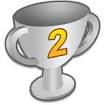 2TORPEClément872872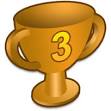 3CHAVELASGaétan8898894CHEVALIERSoen9199195CHAVELASLoïc9189186PAINCHAUD-LESBATSTitouan8108107DELABREBenoît7707708LARROQUEMatheo8418419LE CLEC'HGrégoire77677610TALLAMalal81381311VAUCHELLESTitouan92992912LARBAOUIDjibril77477413LEMOINEKyllian92492414GUILHONJules92392315DONAT-BRANKIGabriel86386316STALENSVictor89889817LEBOULANGERCharles77777718PERROUAULTMathis78378319T'MOBISAIElias-Francis87187120RICHARDMathis89489421GILLARDNathan92292222VACHERAlexis92892823DROSSMatéo77177124PETITBenjamin89389325LETISSIERCyrvan80980926CARRERE-DEBATNathan86286227GHERGHELLucian92192128LEFEVREMaxime86686629FORGEOUXMathéo86486430LINARESValentin89289231LOPESLudwig77877832CHANCLUEsteban88888833LEMOINENoan80880834TOULOUSESacha92792735MARCHANDNolan84284236NEDELECKylian78078037BECERRAJulien91591538LE GUILLOUMathis89189139MOTTEYoan84384340URBAN-BALLATOREMatthias81481441LAIRAugustin86586542KRAMDISamy80780743GONÇALVES DE SALéonardo77277244GELINETBastien92092045YETTERThomas90090046BOURRATThomas91791747SEMAINLiam87087048MAROUDINWilliam86886849BESSONNolhan83583550PASSEBECQVictorien81281251VANBESIENManolo78478452DE OLIVEIRARaphaël76976953GUREGHIAN-GOLFIERGabriel89089054BOUNAIMMarwan80380355RODRIGUESGabriel89589556KLOJAnthony77377357FOURMONDTom83783758SOARES FERREIRARafael89789759PEREIRAMartin78278260PARISHugo78178161ARMANDThomas91491462BLANCHARDAdryan86186163VERDINLucas89989964PAJICZoran81181165BENARDAxel91691666MOESSNERMaxime92592567GUITTONLucas83883868BAURRobinson83383369MEDINKORichy77977970GRELIERNicolas80680671CHAINTRONEthan80480472LAVIGNESean77577573FANFANBaptiste80580574MAGNANIAurélien86786775LANA FABREGATEduard84084076TITCHMehdi926926